ROZHODNUTÍ STK ČASTKE KVALIFIKACI O ÚČAST V II. LIZE ŽEN 2024/25STK ČAST provedla ve spolupráci s ředitelem soutěží ČAST kontrolu soupisek družstev, která budou startovat v kvalifikaci o II. ligu žen 2024/25 a korespondenčně schválila 5.4.2024 toto rozhodnutí:Skupina ASlavoj Praha B 	- Oddíl doručil potvrzení o trvaném pobytu hráčky PHAN Nguyen Ha Linh 	  z 27.3.2017, vydaném MV ČR. Hráčka může startovat.SKST Vlašim C a Sokol Č.Budějovice – podle soupisky.Skupina BSKST Děčín B 	- Hráčky Korpová Romana ml. a Škapová Alžběta v Děčíně na střídavý start, 	  nemohou v kvalifikaci za družstvo startovat.AST Kamenický Šenov – Korpová Romana ml. v základu družstva, které postoupilo z divize (na 	  stř.start i v SKST Děčín B). Za Kamenický Šenov může v kvalifikaci startovat.TTC Elizza Praha C a SKP Sever Ústí n.L. – podle soupisky.Skupina CSK Kolšov	-  Hráčka Švestáková členka divizního SK Kolšov, střídavý start za Sokol Štíty.	   Za Kolšov může v kvalifikaci startovat.	-  Hráčka Slavíková na hostování v divizi SK Kolšov, střídavý start za SK Přerov. 	   Za Kolšov může v kvalifikaci startovat.KST Hluk	-  Hráčky Obdržálková Lucie a Popeláková Dana v Hluku na střídavý start,	   nemohou v kvalifikaci startovat.	  TTC MS Brno C a Sokol Děhylov B – podle soupisky.Ostatní hráčky uvedené na soupiskách startují podle podmínek v Soutěžním řádu.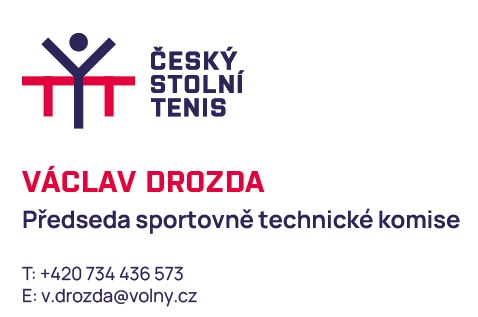 